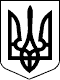 Чергові вибори депутатів Київської міської ради та Київського міського голови 25 жовтня 2015 рокуКИЇВСЬКА МІСЬКА ВИБОРЧА КОМІСІЯ01044, м. Київ, вул. Хрещатик, 36ПОСТАНОВА«01»жовтня2015 року							  	№8618год.00 хв.Про реєстрацію представника КИЇВСЬКОЇ МІСЬКОЇ ПАРТІЙНОЇ ОРГАНІЗАЦІЇ ПОЛІТИЧНОЇ ПАРТІЇ “ПАРТІЯ ПРОСТИХ ЛЮДЕЙ СЕРГІЯ КАПЛІНА” в Київській міській виборчій комісії з правом дорадчого голосуДо Київської міської виборчої комісії 30 вересня 2015 року надійшла заява КИЇВСЬКА МІСЬКА ПАРТІЙНА ОРГАНІЗАЦІЯ ПОЛІТИЧНОЇ ПАРТІЇ “ПАРТІЯ ПРОСТИХ ЛЮДЕЙ СЕРГІЯ КАПЛІНА” про реєстрацію представника в Київській міській виборчій комісії з правом дорадчого голосу на чергових виборах депутатів Київської міської ради та Київського міського голови 25 жовтня 2015 року разом із доданими документами.Розглянувши зазначені документи, Київська міська виборча комісія встановила їх відповідність вимогам Закону України «Про місцеві вибори».Враховуючи викладене вище, керуючись пунктом 4 частини 5 статті 25, частинами 2-5 статті 61 Закону України «Про місцеві вибори», Київська міська виборча комісія п о с т а н о в л я є:1. Зареєструвати представником в Київській міській виборчій комісії з правом дорадчого голосу на чергових виборах депутатів Київської міської ради та Київського міського голови 25 жовтня 2015 року від КИЇВСЬКОЇМІСЬКОЇ ПАРТІЙНОЇ ОРГАНІЗАЦІЇ ПОЛІТИЧНОЇ ПАРТІЇ “ПАРТІЯ ПРОСТИХ ЛЮДЕЙ СЕРГІЯ КАПЛІНА”:Стойчева Віка В'ячеславівна, 26.02.1993 року народження, громадянина України, місце роботи тимчасово не працює, посада б/п, проживає у місті Донецьку.2. Видати Стойчевій Вікі В'ячеславівні  посвідчення за формою, встановленою Центральною виборчою комісією.3. Цю постанову оприлюднити у визначений Київською міською виборчою комісією спосіб.Голова комісії							М.Б.ТерещенкоМ.П.